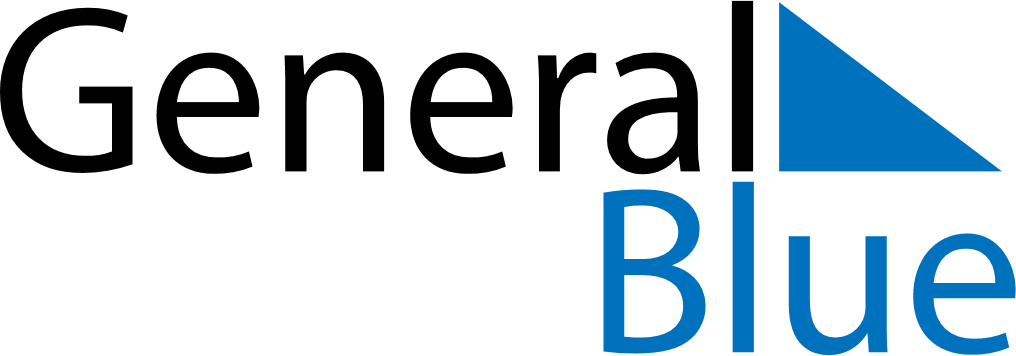 January 2023January 2023January 2023January 2023South SudanSouth SudanSouth SudanMondayTuesdayWednesdayThursdayFridaySaturdaySaturdaySunday1New Year’s Day23456778910111213141415Peace Agreement Day161718192021212223242526272828293031